Camp Activities 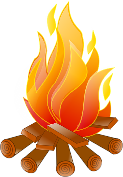 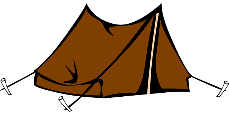 Today at camp I:Camper’s Name:Camp Activities 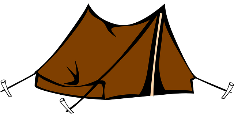 Today at camp I:Camper’s Name: